Να πληκτρολογήσετε και να μορφοποιήσετε τα παρακάτω αποσπάσματα στον κενό χώρο κάτω από κάθε εικόνα κειμένου. Η μορφοποίηση περιλαμβάνει: Έντονη γραφή, πλάγια γραφή, υπογράμμιση, μέγεθος γραμματοσειράς, χρώμα γραμματοσειράς και στοίχιση παραγράφου. Προσπαθήστε να κάνετε όσο γίνεται πιστή αντιγραφή, ίδιες λέξεις με έντονα, ίδιο περίπου χρώμα, υπογράμμιση και πλάγια γραφή όπου έχει, μεγαλύτερα γράμματα  στις λέξεις που πρέπει και στοιχίστε την παραγράφο.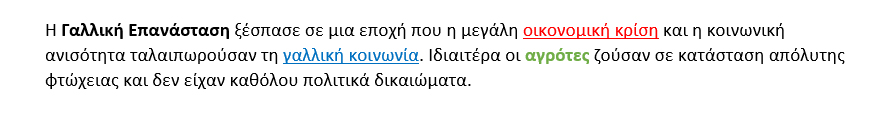 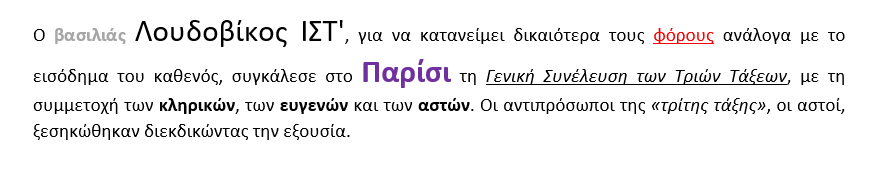 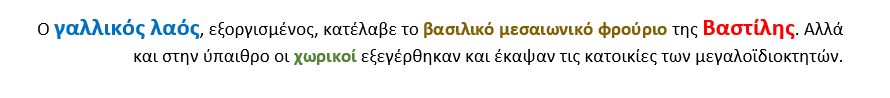 